KARTA  KWALIFIKACYJNA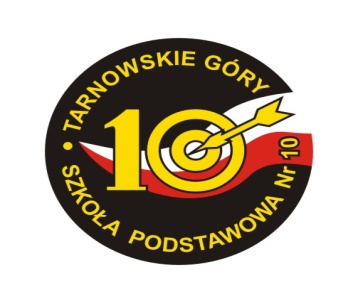 UCZESTNIKA WYPOCZYNKUZe względów organizacyjnych prosimy o dokładne  wypełnienie i dostarczenie do sekretariatu lub pedagoga szkolnego bud. A (lub skan na adres e-mail: dziesiatka@wp.pl) do dnia 25 stycznia 2022 (nieoddanie w terminie jest równoznaczne z rezygnacją).I . Informacja dotyczące wypoczynkuForma wypoczynku: półkolonie.Termin: 14.02.2022-18.02.2022.Adres: Szkoła Podstawowa nr 10 w Tarnowskich Górach, ul. Kochanowskiego 15, 42-600 Tarnowskie Góry.II. Informacje dotyczące uczestnika:Imię i nazwisko dziecka: …………………………………………………………………………….…….Imiona i nazwiska rodziców (opiekunów): …………………………………………………...…………...Rok urodzenia: ……………………………………………………………………………………..……..Klasa :. …………………………………………………………………………………………………….Adres zamieszkania: ……………………………………………………………………………………....Adres zamieszkania lub pobytu rodziców: ………………………………………………………….……. ……………………………………………………………………………………………………………..Nr telefonu rodziców: ………………………………………………………………………………….....Informacja o specjalnych potrzebach edukacyjnych uczestnika wypoczynku, w szczególności o potrzebach wynikających z niepełnosprawności, niedostosowania społecznego lub zagrożenia niedostosowaniem społecznym .......................................................................................................................................................................................................................................................................................................................................................…………………………………………………………………………………………………….….Istotne dane o stanie zdrowia uczestnika wypoczynku, rozwoju psychofizycznym i stosowanej diecie (np. na co uczestnik jest uczulony, jak znosi jazdę samochodem, czy przyjmuje stale leki i w jakich dawkach, czy nosi aparat ortodontyczny lub okulary) .........................................................................................................................................................................................................................................................................................................................…………..... .......................................................................................................................................................................o szczepieniach ochronnych (wraz z podaniem roku lub przedstawienie książeczki zdrowia z aktualnym wpisem szczepień): tężec ……………………………, błonica ……………..………., dur ………………….…….……….. inne ………………………………………………………………………………………………………...PESEL: _ _ _ _ _ _ _ _ _ _ _Wyrażam zgodę na przetwarzanie danych osobowych zawartych w karcie kwalifikacyjnej na potrzeby niezbędne do zapewnienia bezpieczeństwa i ochrony zdrowia uczestnika wypoczynku (zgodnie z ustawą z dnia 29 sierpnia 1997 r. o ochronie danych osobowych (Dz. U. z 2015 r. poz. 2135, z późn. zm.)).……………………						……………………………………………            data                                                                                                              podpis rodziców/opiekunówWyrażam zgodę na udział mojego dziecka w w/w formie wypoczynku. Dziecko będzie:1. uczestniczyło w półkoloniach w godzinach 900-1400,2. wracało do domu (właściwe podkreślić):      a) odbierane przez rodziców, osoby upoważnione do odbioru (proszę o wpisanie imienia i nazwiska osób upoważnionych): …………………………………………………………………………………………………………………………………………………………………………………………………………………………       b) samodzielnie,3. jadło obiad     TAK     NIE  (właściwe podkreślić).……………………						……………………………………………            data                                                                                                              podpis rodzica/opiekunaIII. DECYZJA ORGANIZATORA WYPOCZYNKU O ZAKWALIFIKOWANIU UCZESTNIKA WYPOCZYNKU DO UDZIAŁU W WYPOCZYNKU Postanawia się1): zakwalifikować i skierować uczestnika na wypoczynek  odmówić skierowania uczestnika na wypoczynek ze względu ................................................................................................................................................................................................................................................................................................................................................................................ ...........................................................................................................................………………………………...……………………						……………………………………………            data                                                                                                         podpis organizatora wypoczynkuIV. POTWIERDZENIE PRZEZ KIEROWNIKA WYPOCZYNKU POBYTU UCZESTNIKA WYPOCZYNKU. W MIEJSCU WYPOCZYNKUUczestnik przebywał ..................................................................................................................................................                                                                                          (adres miejsca wypoczynku) od dnia (dzień, miesiąc, rok) ....................................... do dnia (dzień, miesiąc, rok) ...............................................……………………						……………………………………………            data                                                                                                          podpis kierownika wypoczynkuV. INFORMACJA KIEROWNIKA WYPOCZYNKU O STANIE ZDROWIA UCZESTNIKA WYPOCZYNKU W CZASIE TRWANIA WYPOCZYNKU ORAZ O CHOROBACH PRZEBYTYCH W JEGO TRAKCIE ....................................................................................................................................................................................................................................................................................................................................................................................................................................................................................................................................................................................................................................................................................................................................................……………………						…………………………………………… miejscowość, data                                                                                               podpis kierownika wypoczynkuVI. INFORMACJE I SPOSTRZEŻENIA WYCHOWAWCY WYPOCZYNKU DOTYCZĄCE UCZESTNIKA WYPOCZYNKU .........................................................................................................................................................................................................................................................................................................................................................................................................................................................................................................................................................................................................................................................................................................................................................................................................................................................................................................................................……………………						…………………………………………… miejscowość, data                                                                                              podpis wychowawcy wypoczynku1) Właściwe zaznaczyć znakiem „X”.